The 38th Annual Sullivan County Fall Festival, Lumberjack CompetitionEvent held at: The Sullivan County Fairgrounds 4430 Rte 154 Forksville, PA 18616Saturday October 13th and 14th 2018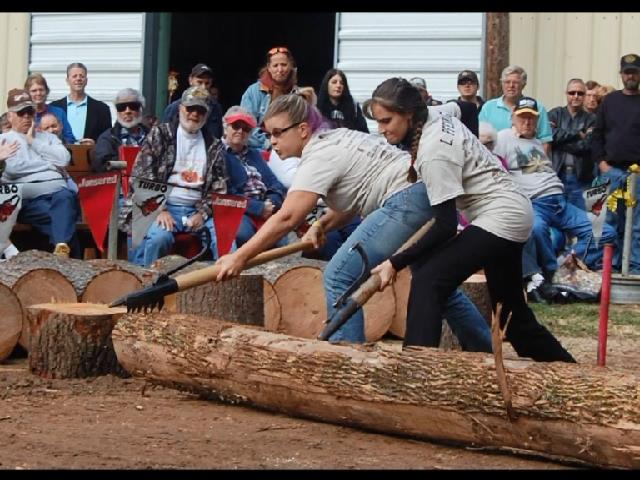 Dear Competitors,   send your registration in early, Pre-registration helps us know in advance how much wood we need to provide for each competition.  Special Lumberjack Competition T-shirts will be guaranteed to those competitors who pre-register.Don’t forget to mark your size preference on your registration form.  Our best efforts will be to meet your size request.  Anyone who does not pre-register September 8th 2018, Event confirmations will be sent to email addresses that are marked on the registrations.  Please Print Clearly.The registration table will open at 8:15 am on Saturday and 9:30 am on Sunday.  It is expected that you sign in as soon as you arrive.  Changes to your entries can be made if wood is available.  Sorry, but no refunds will be allowed.Entry fee for each event still remains at $5 per person.  Please mark your partner’s name on your registration form for (log rolling, cross cut saw, and Jack and Jill cross cut, and so on).  Our best efforts will be made to help competitors find partners for any event.  Put partner needed in the space for the name.Free gate passes will be available to you.  You can pick them up at the Chamber office located in the Red 4H building the morning of the event or if requested we can mail them to you before the event.   This identifies you as a Lumberjack Competitor and will allow you free access to the event arena.   Call or email me or call the Chamber office at 570-482-4088 if you have any questions concerning this event.  We hope that you had a great summer and we look forward to seeing you in October.Sincerely,Sean Frantz 538 Dutchtown RoadMuncy, Pa 17756sean1100rem@yahoo.com 570-772-4989 The 38th Annual Sullivan County Fall Festival, Lumberjack CompetitionSaturday October 13th and Sunday October 14th, 2018RELEASE I, The Releaser, in consideration of being permitted to participate in the Lumberjack  Competition being conducted at the Fall Festival in Sullivan County, Pa, do for myself, my heirs, executors, administrators and assigns, hereby release , hold harmless and forever discharge the Sullivan County Fall Festival, The Sullivan County Chamber of Commerce, The Sullivan County Fair Association, and Lumberjack Competition  organizers and sponsors, their officers, agents and employees of any and from every claim, demand, action, or right of action, of whatever kind or nature, either in law or in equity, arising from or by reason of bodily injury or personal injuries, known or unknown, death or property damage resulting or to result from any accident which may occur as a result of participation in the  Lumberjack  Competition or any activities as a result of participation in  the Lumberjack Competition or any activities in connection with the  Lumberjack Competition, ,  whether by negligence or not.  I further release the Sullivan County Chamber of Commerce or the Sullivan County Fair Association from any claim whatsoever on account of first aid treatment, or services rendered to me during participation in the Lumberjack Competition.  I, The Releaser further state that I have carefully read the foregoing Release and know the content thereof and sign this Release of my own free act.Date ________________________________________			Name__________________________________Signature_____________________________________________		Address_________________________________			ReleaserEmail Address________________________________________		________________________________________Phone Number______________________________________	T-shirt Size:   Med, Large   X-large  XX-Large                                                               T-shirts will be guaranteed to pre-registrants only Registration        Note:  Registration open at 8:15 am on Saturday and 9:30 am on Sunday Entry fee is $5.00 per event per personSaw Obstacle participants MUST be pre-registered prior to event date Mail checks payable to:  Sullivan County Chamber of Commerce Po box 134, Muncy Valley, PA 17758Name of Event			        Mark Event			List Partner’s Name Please print clearlyLog Roll-Men_________________________________________________________________________Log Roll-Women ______________________________________________________________________Cross Cut Saw-2 person Men___________________________________________________________Cross Cut Saw-2 person Women_________________________________________________________ Jack-n-Jill Crosscut ____________________________________________________________________One Man Bucking Men________________________________________________________________One Women Bucking, Women____________________________________________________________Underhand Chop-Men _______________________________    _ Amount Paid__________________   __   Underhand Chop-Women_____________________________   Check Number _____________________Hot Saw M/W combined_________________________________________________________________Maynard Kenneth Reibson Axe Throw M/W combined_________________________________________Spring Board-Right/Left_________________________________________________________________Sunday Only –Chainsaw Obstacle Course__________________________________________________